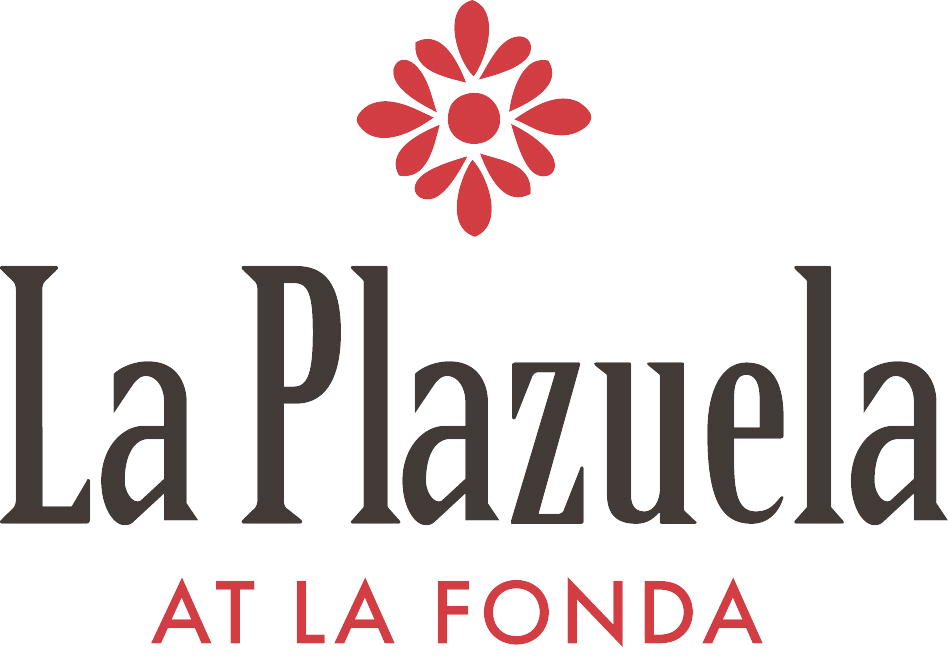 Weekly Dinner SpecialsReservations RecommendedApril 9th through April 11thChar-grilled New Mexico Lamb ChopsRoasted garlic mint sauceWarm fingerling potato saladFresh seasonal vegetables $36Apr 16th through Apr 18thChile rubbed Jumbo Shrimp BrochettesApple-jicama salad,Roasted piñon, Mango vinaigrette $29Apr 23rd through Apr 25th Pan Roasted Halibut MedallionsAchiote rub, Lime butter sauceGrilled vegetable salad,Rainbow quinoa pilaf$30Weekly Dinner SpecialsReservations RecommendedApr. 30th through May 2ndPan Roasted New Mexico Pork TenderloinMedallions with pineapple-achiote glaze, Papaya vinaigrette, Green herbed rice and,Fresh seasonal vegetables $23May 7th through May 9th   Pan Roasted Turkey MedallionsPistachio green rice,BBQ-chipotle vinaigrette,Mango salsa,Sautéed spinach $26